PRAIRIE FIRE CHILDREN’S THEATREand(Sponsoring Organization)PRESENT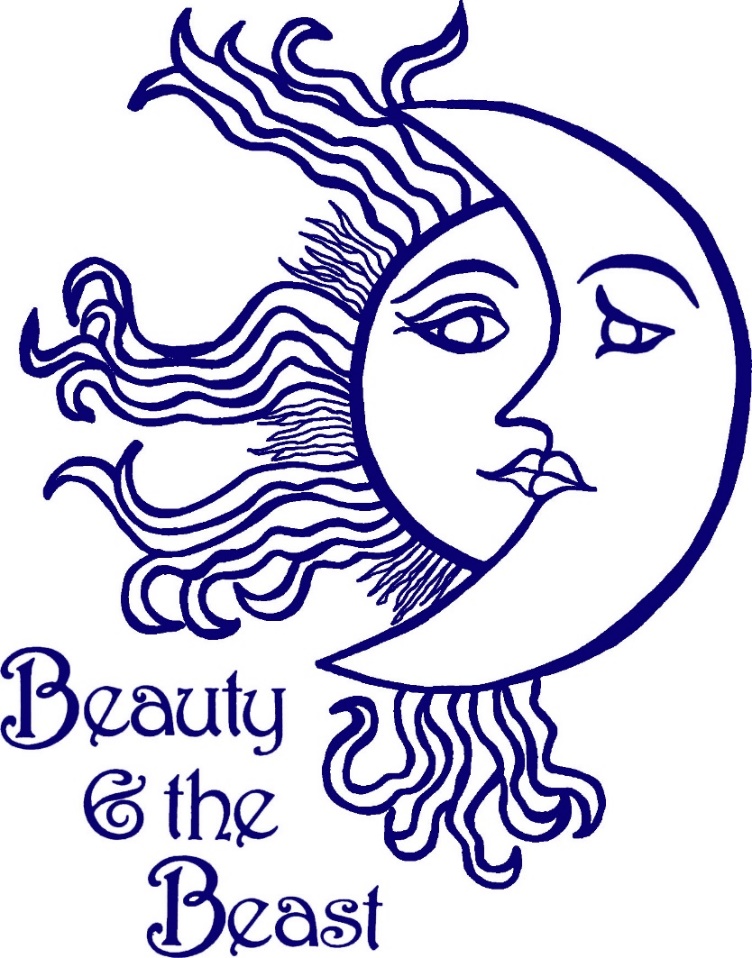 Script and Original Music by Daniel Nordquist and Deborah PickAt:Dates:Times:Ticket Prices:For More Information: